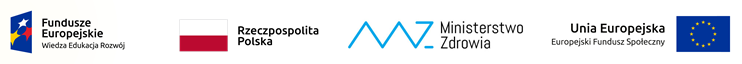 Załącznik nr 1 – opis przedmiotu zamówienia Tabela nr 1.Winda  o udźwigu min 1250 kgTabela nr 2.Winda  o udźwigu min 1400kgDźwigosobowy, elektryczny z napędem bezreduktorowym , przystosowany do przewozu osób ze szczególnymi potrzebamiudźwigmin. 1250 kgilość przystanków4 ilość dojść 4 - rozmieszczone  jednostronnieprędkość min. 1  m/s - regulowana w całym zakresiewysokość podnoszenia9,90 m drzwi kabinoweautomatyczne teleskopowe typ: 2 AT, otwierane na prawą stronę, wykonane ze stali nierdzewnej – satyna,  zabezpieczone kurtyną świetlną,wymiary drzwi: szerokość światła drzwi: min. 1100 mm wysokość drzwi min. 2000 mm drzwi szyboweautomatyczne teleskopowe typ: 2 AT, drzwi wykonane ze stali nierdzewnej – satyna,wymiary drzwi: szerokość światła drzwi min. 1100 mm, wysokość drzwi min. 2000 mm odporność EIdrzwi szybowe bez odporności ogniowejwymiary kabinyszerokość min. 1440 mm ,  głębokość min.2150 mm, wysokość min. 2100 mmkabina dźwigupanel dyspozycji na ścianie bocznej (wykonany ze stali nierdzewnej o wysokiej odporności na uszkodzenia), zamontowany na wysokości 80 – 110 cm nad podłogą i w odległości min.50 cm od naroża kabiny, umieszczony na ścianie  po stronie zgodnej z kierunkiem zamykania drzwi,wyposażony w: elektroniczny cyfrowy wyświetlacz pięter i strzałki kierunku jazdy,przyciski otwierania i zamykania drzwi, stacyjkę blokady drzwi, stacyjkę jazdy priorytetowej - szpitalnejpodświetlane przyciski o wymiarze min. 19 mm ,  wypukłe opisy, cyfry i symbole , oznaczenia w alfabecie Braille’a) , system informacji głosowej o kierunku jazdy oraz o numerze piętra na którym zatrzymuje się dźwigprzyciski piętrowe muszą  znajdować się nad przyciskami alarmu i drzwi,przycisk alarmu musi oznaczony być kolorem żółtymprzyciski pojedyncze muszą być ustawione w jednym rzędzie, pionowo lub poziomo , odpowiednio: od dołu do góry przy układzie pionowym i od lewej w układzie poziomym,przycisk przystanku wyjściowego z budynku powinien wystawać 5 mm  ponad pozostałe przyciski, oznaczony musi być  kolorem zielonymkontrast elementów panelu dyspozycji w stosunku do tła powinien wynosić min. 60 LRVświetlna i dźwiękowa sygnalizacja przeciążenia kabiny kabina dźwigu i panele kontrolne powinny być dobrze oświetloneoświetlenie  umieszczone w suficie, energooszczędne, oświetlenie awaryjne akumulatorowe  działające  min. 2 godz.,sufit – płaski ze stali nierdzewnej - satynaporęcze – po obu stronach kabiny na bocznych ścianach,  muszą  znajdować się ciągłe poręcze,  ich górna część powinna znajdować się na wysokości 90 cm , jeżeli kabinowy panel sterujący znajduje się na tej samej ścianie, w celu ułatwienia dostępu do przycisków lub elementów sterowniczych,  w poręczy powinna być przerwa, poręcz mocowana musi być w odległości min. 5 cm od ściany kabiny, poręcze muszą mieć kształt eliptyczny ze spłaszczoną górą,  obwód poręczy  - od 100 mm do 150 mm, powierzchnia poręczy musi być antypoślizgowawentylator – cichobieżny, załączany osobnym przyciskiemna ścianie przeciwnej do drzwi wejściowych należy umieścić lustro, na wysokości maksymalnie 40 cm od poziomu podłogi do wysokości minimalnej 190 cm , umożliwiające osobie poruszającej się na wózku inwalidzkim sprawdzenie, czy za jej plecami nie znajduje się żadna przeszkoda i czy może bezpiecznie opuścić kabinę,dźwig wyposażony musi być w składane siedzenie zmontowane na wysokości 50 cm od poziomu podłogi, o szerokości 40 – 50 cm, głębokości 30 – 40 cm i zdolności utrzymania obciążenia min.100 kg,drzwi dźwigu powinny otwierać się i zamykać automatycznie,system zamykania drzwi musi  być oparty na czujnikach (np. podczerwień) zatrzymujących zamykanie drzwi jeszcze przed kontaktem fizycznym z przedmiotem lub osobą,wykończenie kabiny: ściany kabiny wykonane ze stali nierdzewnej satyna , nieodbijające światła, w kolorze kontrastującym z  posadzkąna suficie kabiny musi znajdować się podświetlone logo szpitalapodłoga – wykładzina niepalna antypoślizgowa, łatwa do utrzymania w czystości listwy przypodłogowe -  blacha nierdzewna, różnica poziomów podłogi kabiny dźwigu, zatrzymującego się na kondygnacji użytkowej, i posadzki tej kondygnacji przy wyjściu z dźwigu nie może  być większa niż 1 cm ,w kabinie zamontowana musi być kamera zintegrowana z posiadanym przez Zamawiającego systemem monitoringupanel zewnętrzny sterującypanel dyspozycji należy umieścić na wysokości 80  – 110 cm  od posadzki, w odległości min. 50 cm od sąsiadujących narożnikówklawisze na  panelu muszą być  wypukłe, oznaczone za pomocą wypukłych symboli oraz alfabetem Braille`a przyciski muszą mieć sygnalizację świetlną, która aktywuje się po naciśnięciupiętrowskazywacze muszą znajdować się na  wszystkich przystankachkasety wezwań muszą  być wyposażone w stacyjkę jazdy specjalnejpanel dyspozycji musi być wykonany ze stali nierdzewnej – satyna (o wysokiej odporności na uszkodzenia )kontrast elementów panelu sterującego w stosunku do tła musi wynosić minimum 60 LRVsygnalizacja przyjazdu dźwigu osobowego:przy  drzwiach do dźwigu należy umieścić sygnalizację świetlną i dźwiękową informującą o przyjeździe  dźwigu  oraz w którą stronę zmierza (wymaga jest  informacja słowna „w górę” i „na dół”)pojedynczy sygnał dźwiękowy musi  oznaczać wjazd do góry, podwójny zjazd na dół,zjazd awaryjnyna najbliższy przystanek w przypadku braku zasilaniasystem dostępuna poszczególnych piętrach, przy drzwiach szybowych ,  musi być zamontowana kontrola dostępu wraz z   czytnikami do wezwań dźwigu, zintegrowana z posiadanym przez Zamawiającego systememsterowaniemikroprocesorowe, zbiorczość góra/dół, z możliwością programowania funkcji eksploatacyjnych i funkcji specjalnych, zjazd pożarowydźwig przystosowany do zjazdu pożarowegosystem komunikacji głosowejsystem alarmowej komunikacji głosowej z serwisem  za pomocą modułu GSM ( karta SIM zamawiającego), szyb wymiary wewnętrzneszyb istniejący 2100 x 2700 mmpodszybieistniejące głębokość 1150 mmnadszybieistniejące wysokość 3300 mmzespół napędowy dźwigu i maszynownianapęd elektryczny, bezreduktorowy sterowany falownikowo z płynną regulacją prędkości, umieszczony w nadszybiu,zespół sterujący dźwigiem umieszczony na poziomie przystanku parterowego, na tylnej, zewnętrznej ścianie szybuwentylacja szybu wentylacja grawitacyjna,  nawiewno – wywiewna prace budowlane w szybiedo wykonania  niezbędne prace wykończeniowe związane z montażem nowego dźwigu, w tym malowanie szybu  windy UDTzgłoszenie dźwigu i uzyskanie dopuszczenia do eksploatacji  przez UDT  w terminie obowiązywania umowyoznakowanie dla niepełnosprawnychobok drzwi dźwigu   musi być zamieszczona czytelna informacja z numerem kondygnacjinumer musi być czytelny również poprzez dotyk,  cyfry  o wysokości co najmniej 4 cm muszą być wypukłe,  wykonane z kontrastowej czcionki, opisane  alfabetem Braille’a w łatwym do lokalizacji przez niewidomych miejscu, umieszczone  po obu stronach ościeżnicy dźwigu na wysokości od 145 cm do 165 cmdrzwi dźwigu  oraz ich obramowanie musi  być oznakowane w sposób kontrastowy w stosunku do otoczenia – koloru ściany na dojściu do dźwigu należy zastosować system fakturowy prowadzący do panelu przywoławczego,demontaż  i utylizacjademontaż i utylizacja wszystkich elementów starego dźwigu po stronie WykonawcyDźwigosobowy, elektryczny z napędem bezreduktorowym , przystosowany do przewozu osób ze szczególnymi potrzebamiudźwigmin. 1400 kgilość przystanków4 ilość dojść 4 - rozmieszczone  jednostronnieprędkość min. 1  m/s - regulowana w całym zakresiewysokość podnoszenia11,95 m drzwi kabinoweautomatyczne teleskopowe typ: 2 AT, otwierane na prawą stronę, wykonane ze stali nierdzewnej – satyna,  zabezpieczone kurtyną świetlną,wymiary drzwi: szerokość światła drzwi: min. 1100 mm wysokość drzwi min. 2000 mm drzwi szyboweautomatyczne teleskopowe typ: 2 AT, drzwi wykonane ze stali nierdzewnej – satyna,wymiary drzwi: szerokość światła drzwi min. 1100 mm, wysokość drzwi min. 2000 mm odporność EIdrzwi szybowe bez odporności ogniowejwymiary kabinyszerokość min. 1350 ,  głębokość min.2300 mm, wysokość min. 2130 mmkabina dźwigupanel dyspozycji na ścianie bocznej (wykonany ze stali nierdzewnej o wysokiej odporności na uszkodzenia), zamontowany na wysokości 80 – 110 cm nad podłogą i w odległości min.50 cm od naroża kabiny, umieszczony na ścianie  po stronie zgodnej z kierunkiem zamykania drzwi,wyposażony w: elektroniczny cyfrowy wyświetlacz pięter i strzałki kierunku jazdy,przyciski otwierania i zamykania drzwi, stacyjkę blokady drzwi, stacyjkę jazdy priorytetowej - szpitalnejpodświetlane przyciski o wymiarze min. 19 mm ,  wypukłe opisy, cyfry i symbole , oznaczenia w alfabecie Braille’a ,system  informacji głosowej o kierunku jazdy oraz o numerze piętra na którym zatrzymuje się dźwigprzyciski piętrowe muszą  znajdować się nad przyciskami alarmu i drzwi,przycisk alarmu musi oznaczony być kolorem żółtymprzyciski pojedyncze muszą być ustawione w jednym rzędzie, pionowo lub poziomo , odpowiednio: od dołu do góry przy układzie pionowym i od lewej w układzie poziomym,przycisk przystanku wyjściowego z budynku powinien wystawać 5 mm  ponad pozostałe przyciski, oznaczony musi być  kolorem zielonymkontrast elementów panelu dyspozycji w stosunku do tła powinien wynosić min. 60 LRVświetlna i dźwiękowa sygnalizacja przeciążenia kabiny kabina dźwigu i panele kontrolne powinny być dobrze oświetloneoświetlenie  umieszczone w suficie, energooszczędne, oświetlenie awaryjne akumulatorowe  działające  min. 2 godz.,sufit – płaski ze stali nierdzewnej - satynaporęcze – po obu stronach kabiny na bocznych ścianach,  muszą  znajdować się ciągłe poręcze,  ich górna część powinna znajdować się na wysokości 90 cm , jeżeli kabinowy panel sterujący znajduje się na tej samej ścianie, w celu ułatwienia dostępu do przycisków lub elementów sterowniczych,  w poręczy powinna być przerwa, poręcz mocowana musi być w odległości min. 5 cm od ściany kabiny, poręcze muszą mieć kształt eliptyczny ze spłaszczoną górą,  obwód poręczy  - od 100 mm do 150 mm, powierzchnia poręczy musi być antypoślizgowawentylator – cichobieżny, załączany osobnym przyciskiemna ścianie przeciwnej do drzwi wejściowych należy umieścić lustro, na wysokości maksymalnie 40 cm od poziomu podłogi do wysokości minimalnej 190 cm , umożliwiające osobie poruszającej się na wózku inwalidzkim sprawdzenie, czy za jej plecami nie znajduje się żadna przeszkoda i czy może bezpiecznie opuścić kabinę,dźwig wyposażony musi być w składane siedzenie zmontowane na wysokości 50 cm od poziomu podłogi, o szerokości 40 – 50 cm, głębokości 30 – 40 cm i zdolności utrzymania obciążenia min.100 kg,drzwi dźwigu powinny otwierać się i zamykać automatycznie,system zamykania drzwi musi  być oparty na czujnikach (np. podczerwień) zatrzymujących zamykanie drzwi jeszcze przed kontaktem fizycznym z przedmiotem lub osobą,wykończenie kabiny: ściany kabiny wykonane ze stali nierdzewnej satyna , nieodbijające światła, w kolorze kontrastującym z  posadzkąna suficie kabiny musi znajdować się podświetlone logo szpitalapodłoga – wykładzina niepalna antypoślizgowa, łatwa do utrzymania w czystości listwy przypodłogowe -  blacha nierdzewna, różnica poziomów podłogi kabiny dźwigu, zatrzymującego się na kondygnacji użytkowej, i posadzki tej kondygnacji przy wyjściu z dźwigu nie może  być większa niż 1 cm ,w kabinie zamontowana musi być kamera  zintegrowana z posiadanym przez Zamawiającego systemem monitoringupanel zewnętrzny sterującypanel dyspozycji należy umieścić na wysokości 80  – 110 cm  od posadzki, w odległości min. 50 cm od sąsiadujących narożnikówklawisze na  panelu muszą być  wypukłe, oznaczone za pomocą wypukłych symboli oraz alfabetem Braille`a przyciski muszą mieć sygnalizację świetlną, która aktywuje się po naciśnięciupiętrowskazywacze muszą znajdować się na  wszystkich przystankachkasety wezwań muszą  być wyposażone w stacyjkę jazdy specjalnejpanel dyspozycji musi być wykonany ze stali nierdzewnej – satyna (o wysokiej odporności na uszkodzenia )kontrast elementów panelu sterującego w stosunku do tła musi wynosić minimum 60 LRVsygnalizacja przyjazdu dźwigu osobowego:przy  drzwiach do dźwigu należy umieścić sygnalizację świetlną i dźwiękową informującą o przyjeździe  dźwigu  oraz w którą stronę zmierza (wymaga jest  informacja słowna „w górę” i „na dół”)pojedynczy sygnał dźwiękowy musi  oznaczać wjazd do góry, podwójny zjazd na dół,zjazd awaryjnyna najbliższy przystanek w przypadku braku zasilaniasystem dostępuna poszczególnych piętrach, przy drzwiach szybowych ,  musi być zamontowana kontrola dostępu wraz z   czytnikami do wezwań dźwigu;  zintegrowana z posiadanym przez Zamawiającego systememsterowaniemikroprocesorowe, zbiorczość góra/dół, z możliwością programowania funkcji eksploatacyjnych i funkcji specjalnych, zjazd pożarowydźwig przystosowany do zjazdu pożarowegosystem komunikacji głosowejsystem alarmowej komunikacji głosowej z serwisem  za pomocą modułu GSM ( karta SIM zamawiającego), szyb wymiary wewnętrzneszyb istniejący 2050 x 2680 mmpodszybieistniejące głębokość 1370 mmnadszybieistniejące wysokość 3830 mmzespół napędowy dźwigu i maszynownianapęd elektryczny, bezreduktorowy sterowany falownikowo z płynną regulacją prędkości, umieszczony w nadszybiu,zespół sterujący dźwigiem umieszczony na poziomie przystanku parterowego, na tylnej, zewnętrznej ścianie szybuwentylacja szybu wentylacja grawitacyjna,  nawiewno – wywiewna prace budowlane w szybiedo wykonania  niezbędne prace wykończeniowe związane z montażem nowego dźwigu, w tym malowanie szybu  windy UDTzgłoszenie dźwigu i uzyskanie dopuszczenia do eksploatacji  przez UDT  w terminie obowiązywania umowyoznakowanie dla niepełnosprawnychobok drzwi dźwigu   musi być zamieszczona czytelna informacja z numerem kondygnacjinumer musi być czytelny również poprzez dotyk,  cyfry  o wysokości co najmniej 4 cm muszą być wypukłe,  wykonane z kontrastowej czcionki, opisane  alfabetem Braille’a w łatwym do lokalizacji przez niewidomych miejscu, umieszczone  po obu stronach ościeżnicy dźwigu na wysokości od 145 cm do 165 cmdrzwi dźwigu  oraz ich obramowanie musi  być oznakowane w sposób kontrastowy w stosunku do otoczenia – koloru ściany na dojściu do dźwigu należy zastosować system fakturowy prowadzący do panelu przywoławczego,demontaż  i utylizacjademontaż i utylizacja wszystkich elementów starego dźwigu po stronie Wykonawcy